Activités Immobilières29 490 GUIPAVASContact : Mme Sandrine MEVEL02.98.32.86.45 / 06.40.91.29.86sandrine.mevel@brest.aeroport.bzhDOSSIER DE CANDIDATUREPRESENTATION DU PORTEUR DU PROJETNom du projet :Porteur du projet :Société :Adresse / coordonnées :Comment avez-vous eu connaissance de cet appel à manifestation d’intérêt ?PRESENTATION DU CANDIDATDécrire votre expérience dans le projetDescription du porteur ou de l’équipe projet Quelle est votre expérience du monde aéronautique/ aéroportuaire ?PRESENTATION DE LA STRUCTURE ENVISAGEESociété déjà constituée				Société en cours de constitution		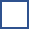 Société à créer					Société déjà constituéeNom de la société :Nom et fonction du représentant :Adresse :Coordonnées :N° de RC ou Siret :Statut juridique de la structure :Capital :Activité / Objet social de la société :Appartenance à un groupe : 	Oui 	   Lequel ?					Non 	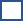 Société en cours de constitution ou à créerStatut juridique de la structure envisagée :Capital envisagé :Objet social envisagé :Appartenance à un groupe : 	Oui 	   Lequel ?					Non 	Références (autre(s) société(s) dans laquelle(s) vous êtes Dirigeant (D), Actionnaire (A))Etat d’avancement de vos démarches de création d’entreprise :Observations que vous souhaitez porter à notre connaissance :PROJETDescriptif de l’activité envisagé (type d’activité, lien avec l’aéroport, horaires, emplacement)Fournir les éléments qui vous paraissent utiles pour en vérifier la faisabilitéPLAN D’AFFAIRESEtude de marché effectuée :OUI (1)					NON 	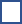 Plan d’affaires détaillé sur 3 ans à fournir :Membres du personnel / nombre de salariés :Financement du projet :Montant total des investissements prévus Durée d’amortissement prévue : S’il s’agit d’une activité existante, données financières historiques :PublicitéSite Internet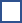 Article de presseInstitutionnelAutreNom sociétéN° RC ou SiretActivitéD/AAnnée 1Année 2Année 3Produits d’exploitationCharges d’exploitationDont dotation amortissementsDont dotation provisionsReprise amortissementsReprise provisionsRésultat netType de financementMontant (€)Autofinancement / Fonds propresEmprunts bancairesSubvention / aides aux entreprisesAutresAnnée N-2Année N-1Année NProduits d’exploitationRésultat net